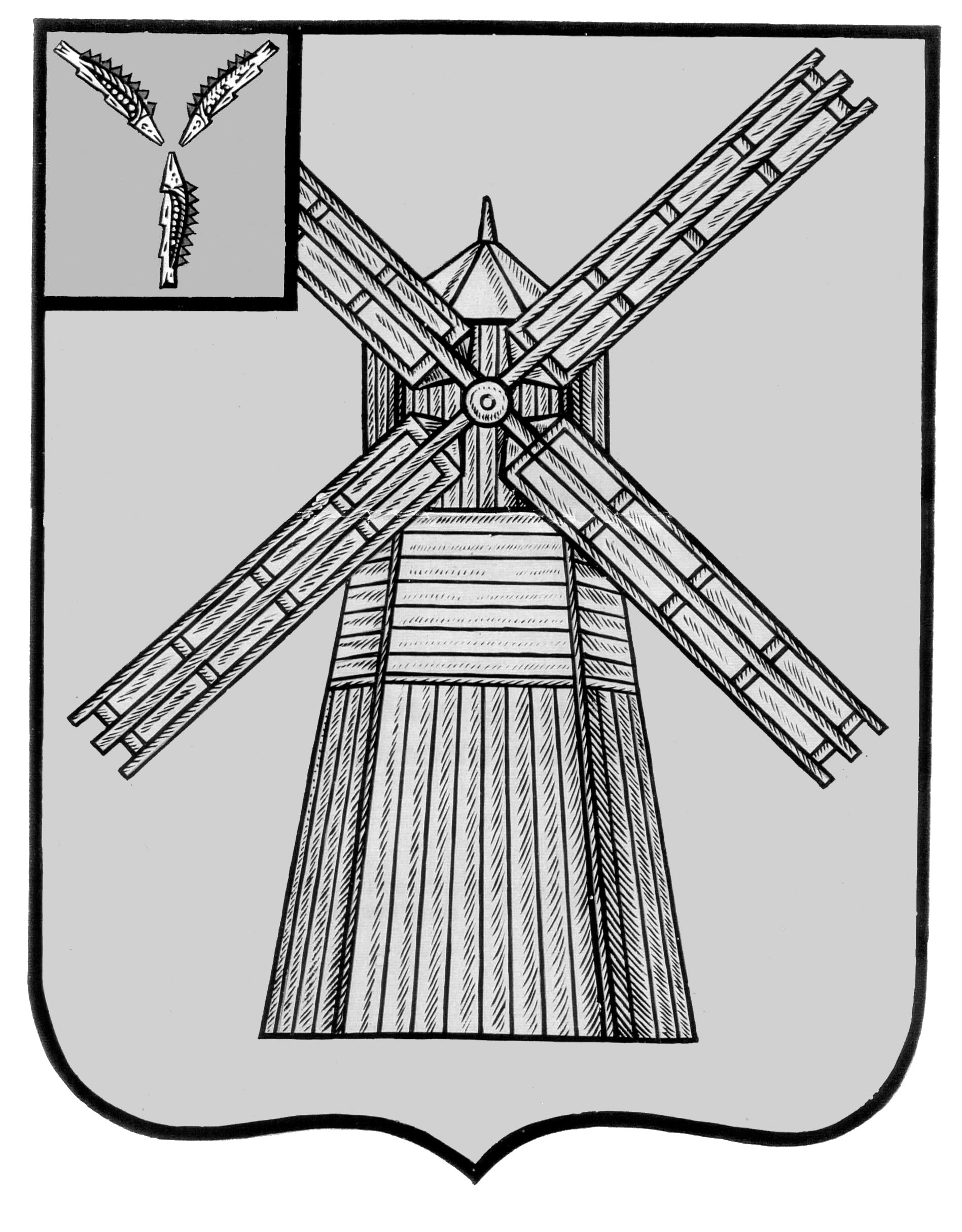 СОБРАНИЕ   Д Е П У Т А Т О ВПИТЕРСКОГО МУНИЦИПАЛЬНОГО РАЙОНА САРАТОВСКОЙ ОБЛАСТИРЕШЕНИЕ13 февраля  2017 г.                                                                                                  №7-1Об утверждении  плана работы Собрания депутатовПитерского муниципального района на 2017 год	В соответствии с Регламентом работы Собрания депутатов Питерского муниципального района, Собрание депутатов Питерского муниципального района РЕШИЛО:	1.Утвердить план работы Собрания депутатов Питерского муниципального района на 2017 год согласно приложению.Председатель Собрания депутатов                                              В.Н.ДерябинГлава Питерского муниципального района		                 С.И.ЕгоровПриложение к   решению Собрания депутатов Питерского муниципального района от 13 февраля  2017 года №7-1План работы Собрания депутатов Питерского муниципального района на 2017 годПримечание: На заседаниях Собрания депутатов Питерского муниципального района Саратовской области в 2017 году рассматриваются и иные вопросы, внесенные на рассмотрение в соответствии с Регламентом Собрания депутатов Питерского муниципального района. Для их рассмотрения не требуется внесение изменений в План работы Собрания депутатов Питерского муниципального района на 2017 год.№ п/пНаименование вопросаДолжностное лицо, структурное подразделение, ответственное за подготовку вопросаСрок исполненияО деятельности отделения полиции №2 в составе МО МВД России «Новоузенский» за 2016 год.Начальник ОП  №2 в составе МО МВД России «Новоузенский»  ( по согласованию)февральОб утверждении отчета о выполнении Прогнозного плана приватизации муниципального имущества Питерского муниципального района за 2016 год.Председатель комитета по экономике, управлению имуществом и закупкам администрации Питерского муниципального района.февральО работе с обращениями граждан  в администрации Питерского муниципального района в 2016 годуУправляющий делами администрации Питерского муниципального районафевральО численности муниципальных служащих, работников муниципальных учреждений и фактических  затратах  на их денежное содержание  за IV  квартал 2016 годаФинансовое управления администрации Питерского муниципального района;Председатель комитета по экономике, управлению имуществом и закупкам администрации Питерского муниципального района.мартОб исполнении бюджета района за 2016 годФинансовое управления администрации Питерского муниципального района;Председатель комитета по экономике, управлению имуществом и закупкам администрации Питерского муниципального района.мартОб исполнении бюджета района за I квартал 2017 года.Финансовое управления администрации Питерского муниципального района;Председатель комитета по экономике, управлению имуществом и закупкам администрации Питерского муниципального районаапрельО деятельности ГУЗ СО «Питерская РБ» за 2016 год и перспективах работы на 2017год.Заместитель главы Питерского муниципального района  по социальной сфере;Гл. врач ГУЗ СО «Питерская РБ» (по согласованию)майИтоги работы  агропромышленного комплекса Питерского муниципального района  за 2016 год и перспективах развития на 2017 год.Председатель комитета сельского хозяйства администрациимайОрганизация летнего отдыха детей Заместитель главы Питерского муниципального района  по социальной сфере ;Начальник управления образования;Начальник управления культуры и киномайОб исполнении бюджета  района за I полугодие 2017 годаФинансовое управления администрации Питерского муниципального района;Председатель комитета по экономике, управлению имуществом и закупкам администрации Питерского муниципального районаиюльО численности муниципальных служащих и фактических затратах на их денежное содержание за II квартал 2017 годаФинансовое управления администрации Питерского муниципального района;Председатель комитета по экономике, управлению имуществом и закупкам администрации Питерского муниципального районаиюльО подготовке образовательных учреждений Питерского района к новому учебному году.Заместитель главы Питерского муниципального района  по социальной сфере;Начальник управления образования.августОб исполнении бюджета района за III квартал 2017 года.Финансовое управления администрации Питерского муниципального района;Председатель комитета по экономике, управлению имуществом и закупкам администрации Питерского муниципального районаоктябрьО численности муниципальных и фактических затратах на их денежное содержание за III квартал 2017 годаФинансовое управления администрации Питерского муниципального района;Председатель комитета по экономике, управлению имуществом и закупкам администрации Питерского муниципального районаоктябрьО проекте бюджета района на 2018 годФинансовое управления администрации Питерского муниципального района;Председатель комитета по экономике, управлению имуществом и закупкам администрации Питерского муниципального районаноябрьО бюджете района на 2018годФинансовое управления администрации Питерского муниципального района;Председатель комитета по экономике, управлению имуществом и закупкам администрации Питерского муниципального районадекабрьО плане работы Собрания депутатов Питерского муниципального района на 2018 годПредседатель Собрания депутатов Питерского муниципального района декабрьОтчет главы муниципального района о деятельности  администрации Питерского муниципального районаГлава Питерского муниципального района Саратовской области декабрьОтчет контрольно-счетной комиссии о результатах контрольной деятельностиПредседатель Контрольно-счетной комиссии Питерского муниципального районадекабрь